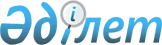 Қазақстан Республикасы Үкіметінің 1995 жылғы 29 желтоқсандағы N 1880 қаулысына өзгерістер енгізу туралы
					
			Күшін жойған
			
			
		
					Қазақстан Республикасы Үкіметінің 2008 жылғы 18 қыркүйектегі N 856 Қаулысы. Күші жойылды – Қазақстан Республикасы Үкіметінің 2017 жылғы 27 наурыздағы № 140 қаулысымен.
      Ескерту. Күші жойылды – ҚР Үкіметінің 27.03.2017 № 140 қаулысымен.
      Қазақстан Республикасының Үкіметі ҚАУЛЫ ЕТЕДІ: 
      1. "Халықаралық ізгілік көмек мәселелері жөніндегі комиссия туралы" Қазақстан Республикасы Үкіметінің 1995 жылғы 29 желтоқсандағы N 1880 қаулысына (Қазақстан Республикасының ПҮАЖ-ы, 1995 ж., N 41, 512-құжат) мынадай өзгерістер енгізілсін: 
      көрсетілген қаулымен бекітілген Халықаралық ізгілік көмек мәселелері жөніндегі комиссияның құрамына мыналар енгізілсін: 
      Божко                             - Қазақстан Республикасының Төтенше 
      Владимир Карпович                   жағдайлар министрі, төраға 
      Пірматов                          - Қазақстан Республикасының 
      Ғалымжан Олжаұлы                    Экономика және бюджеттік 
                                          жоспарлау вице-министрі, 
                                          төрағаның орынбасары 
      Сабдалин                          - Қазақстан Республикасының Төтенше 
      Абылай Қиялұлы                      жағдайлар вице-министрі 
      Дәленов                           - Қазақстан Республикасының Қаржы 
      Руслан Ерболатұлы                   вице-министрі 
      Дәненов                           - Қазақстан Республикасы Сыртқы 
      Нұрлан Жұмағалиұлы                  істер министрінің орынбасары 
      Ділімбетова                       - Қазақстан Республикасының Еңбек 
      Гүлнәр Аманқұлқызы                  және халықты әлеуметтік қорғау 
                                          вице-министрі 
      Мамытбеков                        - Қазақстан Республикасының 
      Еділ Құламқадырұлы                  Индустрия және сауда 
                                          вице-министрі 
      Оразаев                           - Қазақстан Республикасының Ауыл 
      Марат Әбілахатұлы                   шаруашылығы вице-министрі 
      Сәрсембаев                        - Қазақстан Республикасының 
      Зейнулла Сәкенұлы                   Қоршаған ортаны қорғау 
                                          вице-министрі 
      Баймұқанов                        - Қазақстан Республикасының 
      Сыздық Асылбекұлы                   Денсаулық сақтау министрлігі 
                                          Фармация комитетінің төрағасы 
      Айсағалиева                       - Қазақстан Республикасы Қаржы 
      София Серікбайқызы                  министрлігінің Кедендік бақылау 
                                          комитеті төрағасының орынбасары 
            мына: 
      "Қуанғанов                        - Қазақстан Республикасының Білім 
      Фархад Шаймұратұлы                  және ғылым вице-министрі" 
      деген жолдағы "Қазақстан Республикасының Білім және ғылым вице-министрі" деген сөздер "Қазақстан Республикасы Білім және ғылым министрлігінің жауапты хатшысы" деген сөздермен ауыстырылсын; 
      көрсетілген құрамнан Храпунов Виктор Вячеславович, Құсайынов Марат Әпсеметұлы, Әбдішев Бауыржан Түйтеұлы, Айтжанов Дулат Нұлиұлы, Баталов Асқар Болатұлы, Жошыбаев Рәпіл Сейітханұлы, Кұрманов Алмас Мұхаметкәрімұлы, Мәшкеев Батырбек Әукенұлы, Саудабаев Дәулет Советұлы шығарылсын. 
      2. Осы қаулы қол қойылған күнінен бастап қолданысқа енгізіледі. 
					© 2012. Қазақстан Республикасы Әділет министрлігінің «Қазақстан Республикасының Заңнама және құқықтық ақпарат институты» ШЖҚ РМК
				
Қазақстан Республикасының
Премьер-Министрі
К. Мәсімов